Суд усомнился в правильности установления срока в трудовом договоре без обоснования в нем причинРаботник оспорил свое увольнение в связи с окончанием срока трудового договора. Он посчитал, что организация не должна была устанавливать срок.Первая инстанция и апелляция признали увольнение законным. Вид трудового договора обусловлен временным характером работы по одному из проектов организации.Кассация с этим не согласилась: в трудовом договоре не указаны причины установления срока. Кроме того, за день до заключения срочного трудового договора с работником расторгли бессрочный по другой должности.Первой инстанции при новом рассмотрении дела предстоит учесть эти обстоятельства.Документ: Определение Первого кассационного суда общей юрисдикции от 15.02.2021 по делу N 88-2631/2021Суды проверяют, предлагались ли работнику при сокращении неполные ставкиСотрудник заявил о незаконности сокращения. Он утверждал, что ему не предложили для перевода должности, одна из которых составляла полставки.Спор дошел до кассации. Она напомнила: при сокращении нужно предлагать все подходящие работнику вакансии, в том числе неполные ставки. Дело направлено на новое рассмотрение. Отметим, к подобному выводу суды приходили и ранее.Документ: Определение Второго кассационного суда общей юрисдикции от 15.12.2020 по делу N 2-883/2019Суд указал, что при сокращении нужно предлагать должность, прежде чем взять на нее другого работникаСпор возник из-за сокращения работника. Он утверждал, что ему не предложили вакансию, на которую приняли нового сотрудника.Первая инстанция и апелляция встали на сторону организации. Должность вакантной не была. С момента увольнения с нее предыдущего сотрудника до приема нового не прошло ни дня. Организация вправе была не предлагать эту должность. Кассация указала на ошибочность вывода судов. Работодатель обязан был эту ставку предложить наряду с другими вакансиями. Дело направлено на новое рассмотрение.Документ: Определение Четвертого кассационного суда общей юрисдикции от 18.02.2021 по делу N 88-5712/2021Калужская областная организация Профсоюза работников народного образования и науки РФ Тел.факс: 57-64-69,  prokaluga@mail.ruКалуга, май, 2021https://www.eseur.ru/kaluga/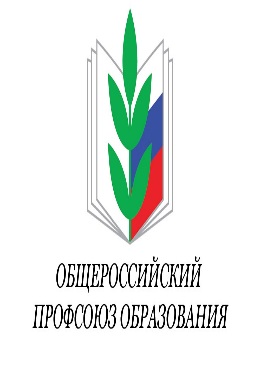 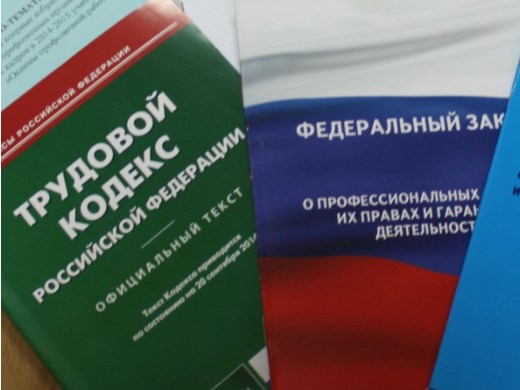 